ПРЕСС-РЕЛИЗк международным соревнованиям по синхронному плаванию
 «Кубок Светланы Ромашиной»	С 17 по 20 декабря бассейн «Буревестник» (ул. Проспект Победы, 7) примет ежегодный турнир по синхронному плаванию «Кубок Светланы Ромашиной». На соревнования в Казань приезжает более 170 спортсменов из регионов России и Донецкой Народной Республики. 18 декабря в 11:00 в ИА «Татар-информ» (ул. Декабристов,2) пройдет пресс-конференция, посвященная старту «Кубка Светланы Ромашиной». Спикерами на пресс-конференции выступят вице-президент Всероссийской федерации синхронного плавания, депутат Государственной Думы РФ, заслуженный тренер России Ольга Павлова, министр спорта РТ Владимир Леонов, судья международной категории, член Президиума Всероссийской федерации синхронного плавания Татьяна Галкова и президент Федерации синхронного плавания РТ Александра Бабичева. Церемония открытия «Кубка» пройдет в тот же день 18 декабря в 18:00 В мероприятии примут участие вице-президент Всероссийской федерации синхронного плавания, депутат Государственной Думы РФ, заслуженный тренер России Ольга Павлова, президент Федерации синхронного плавания России Алексей Власенко, министр спорта РТ Владимир Леонов и и.о. ректора Поволжской академии спорта Рафис Бурганов. Соревнования будут проходить согласно правилам FINA 2017-2021 для возрастной группы юноши, девушки 13-15 лет (2005 - 2007 годов рождения) и в спортивной дисциплине «дуэт – смешанный» возрастная категория мальчики, девочки до 13 лет (спортсмены 2008 года рождения и моложе). Личное первенство победителей и призеров определяется по наибольшему количеству баллов в соло (200%), дуэте (200%), группе (200%), комби (100%), фигурах (100%). Время программ 13-15 лет, включая 10 сек на суше: Соло – 2'15”, Дуэт – 2'45”, Дуэт - смешанный 2'45”, Группа 3'30”, Комби 3'30”.  Время программ до 13 лет, включая 10 сек на суше: Дуэт – смешанный 2'30” +\- 15 сек.
	19 декабря в 16:15 состоится пресс-подход к пятикратной олимпийской чемпионке, основателю соревнований Светлане Ромашиной и к президенту Федерации синхронного плавания России Алексею Васенко. Контактное лицо для представителей СМИ: пресс-секретарь Министерства спорта РТ, Гульназ Тухватшина. Тел: +7 996 125 59-96.РАСПИСАНИЕ 17 декабря (четверг)10:00 – 20:00 тренировка команд14:00 – 17:00 комиссия по допуску участников17:00 – 19:00 совещание судей и представителей, жеребьевка стартовых номеров18 декабря (пятница)09:00 – 10:00 разминка участников среди фигур10:15 – 14:00 соревнования среди фигур14:00 – 15:00 перерыв15:00 – 16:00 разминка комби16:15 – 16:30 церемония открытия16:45 – 18:45 соревнования среди Комби19 декабря (суббота)09:00 – 10:00 разминка солисток10:15 – 12:15 соревнования среди Солисток12:15 – 13:00 Перерыв13:30 – 14:30 разминка групп14:45 – 16:45 соревнования среди Групп20 декабря (воскресенье)09:00 – 10:00 разминка дуэтов10:15 – 12:15 соревнования среди Дуэтов, Дуэтов - смешанных12:30 – 13:00 награждение	победителей	и	призеров,	закрытие соревнований15:00 – 16:00 Галла концертМИНИСТЕРСТВО СПОРТА РЕСПУБЛИКИ ТАТАРСТАНМИНИСТЕРСТВО СПОРТА РЕСПУБЛИКИ ТАТАРСТАН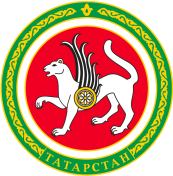 ТАТАРСТАН РЕСПУБЛИКАСЫ СПОРТ МИНИСТРЛЫГЫТАТАРСТАН РЕСПУБЛИКАСЫ СПОРТ МИНИСТРЛЫГЫул.Петербургская, д.12, г.Казань, 420107ул.Петербургская, д.12, г.Казань, 420107Петербургская урамы, 12 нче йорт, Казан шәһәре, 420107Петербургская урамы, 12 нче йорт, Казан шәһәре, 420107Тел.: (843) 222-81-01, факс: (843) 222-81-79. E-mail: mdmst@tatar.ru, http://minsport.tatarstan.ruТел.: (843) 222-81-01, факс: (843) 222-81-79. E-mail: mdmst@tatar.ru, http://minsport.tatarstan.ruТел.: (843) 222-81-01, факс: (843) 222-81-79. E-mail: mdmst@tatar.ru, http://minsport.tatarstan.ruТел.: (843) 222-81-01, факс: (843) 222-81-79. E-mail: mdmst@tatar.ru, http://minsport.tatarstan.ruТел.: (843) 222-81-01, факс: (843) 222-81-79. E-mail: mdmst@tatar.ru, http://minsport.tatarstan.ruТел.: (843) 222-81-01, факс: (843) 222-81-79. E-mail: mdmst@tatar.ru, http://minsport.tatarstan.ru